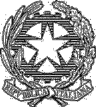 ISTITUTO COMPRENSIVO “FALCONE e BORSELLINO”UNITA’ DI APPRENDIMENTO N. 2DALLA PROGRAMMAZIONE ANNUALE D’ISTITUTOTRAGUARDI DI COMPETENZA (vedi Indicazioni Nazionali)On line, 19-01-2021                                                                                 GLI INSEGNANTI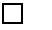 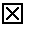 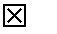 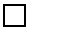 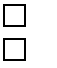 Anno scolasticoClassePlessoQuadrimestreTempi2020-20211^Villa S. Antonio Colli Appignano Offida Castorano2°Febbraio, Marzo, Aprile, Maggio, Giugno.TITOLODISCIPLINA/EPIANTE E ANIMALISCIENZECOMPETENZE CHIAVE EUROPEECOMPETENZE CHIAVE DI CITTADINANZACOMPETENZE SPECIFICHEOBIETTIVID’APPRENDIMENTOOBIETTIVI SPECIFICIA. COMUNICARE NELLA MADRELINGUAC. COMPETENZA MATEMATICA E COMPETENZE DI BASE IN SCIENZA E TECNOLOGIAD. COMPETENZA DIGITALEE. IMPARARE AD IMPARAREF. COMPETENZE SOCIALI E CIVICHEA1- COMUNICARE E COMPRENDEREC1- ACQUISIRE ED INTERPRETAREL’INFORMAZIONEC2- INDIVIDUARE COLLEGAMENTI E RELAZIONIC3- RISOLVERE PROBLEMID1- COMUNICARE D2- ACQUISIRE ED INTERPRETAREL’INFORMAZIONEE1- IMPARARE AD IMPARAREE2- ACQUISIRE ED INTERPRETAREL’INFORMAZIONE E3- INDIVIDUARE COLLEGAMENTI E RELAZIONIF1- COLLABORARE E PARTECIPAREF2- AGIRE IN MODOAUTONOMO E RESPONSABILE F3- COMUNICAREG1- PROGETTAREOSSERVARE E SPERIMENTARE SUL CAMPO2-Riconosce, descrive ed espone i fenomeniprincipali del mondo fisico e biologico; utilizza un linguaggio appropriatoOSSERVARE E SPERIMENTARE SUL CAMPO2a- Osservare e descrivere i momenti significativi nella vita di piante ed animali ed individuare somiglianze e differenze nei percorsi di sviluppo.2a.1- Osservare e descrivere semplici esperimenti legati al vissuto e alla trasformazione di elementi naturali2a.2- Descrivereanimali e piante mettendo in evidenza differenze e somiglianzeG. SPIRITO DI INIZIATIVA E IMPRENDITORIALITÀH. CONSAPEVOLEZZA ED ESPRESSIONE CULTURALEG2- RISOLVERE PROBLEMIH1- COMUNICARE E COMPRENDEREH2. RAPPRESENTARE L’UOMO,  I  VIVENTI  E  L’AMBIEN TE 3- Rispetta l’ambiente e il proprio corpo e ne ha cura. L’UOMO,  I  VIVENTI  E  L’AMBIENTE 3a.- Riconoscere le diversità dei viventi.3b.-Riconoscere e descrivere le caratteristiche del proprio ambiente.facili da cogliere.3a.1- Conoscere le caratteristiche degli esseri viventi e non viventi.3b.1- Conoscere ed assumere atteggiamenti di cura versol’ambientecircostante.CONTENUTIEsperimenti legati al vissuto.Osservazione diretta dei mutamenti stagionali.Descrizione di animali e piante, evidenziando differenze e somiglianze. Distinzione di esseri viventi e non viventi.Osservazioni, raccolta di materiali, piccoli esperimenti di semina. Scoperta del ciclo vitale di alcune piante e di animali noti. Rispetto del proprio corpo e dell’ambiente circostante.RACCORDI DISCIPLINARILingua italiana: ampliare il lessico ed esporre correttamente osservazioni ed esperienzeStoria: seguire l’ordine logico temporale nella realizzazione di esperimenti Tecnologia: utilizzare i cinque sensi per esplorare la realtà circostante. Immagine: rappresentazione grafica di esperienze vissute.MODALITA’ DI OSSERVAZIONE EVERIFICAMODALITA’ DI OSSERVAZIONE EVERIFICACriteri: - prove individuate durante l’anno scolastico-  rispondenza  tra  le  prove  proposte  e  le  attività  effettivamente svolteCriteri: - prove individuate durante l’anno scolastico-  rispondenza  tra  le  prove  proposte  e  le  attività  effettivamente svoltePROVE SCRITTEPROVE ORALIPROVE ORALIPROVE PRATICHETemi relazioniriassunti questionari aperti prove oggettiveprove oggettive condivise testi da completare esercizisoluzione problemi……………………………..……………………………..colloquio ins./allievorelazione     su     percorsieffettuati interrogazioni discussione collettiva      ………………………..…………………………….colloquio ins./allievorelazione     su     percorsieffettuati interrogazioni discussione collettiva      ………………………..…………………………….prove grafiche prove test motoriprove vocali prove strumentali prove in situazione……………………………..…………………………….osservazione direttaCRITERI OMOGENEI DI VALUTAZIONECRITERI OMOGENEI DI VALUTAZIONECRITERI OMOGENEI DI VALUTAZIONECOMUNICAZIONE CON LE FAMIGLIElivello di partenzaevoluzione del processo di apprendimentometodo di lavoro impegno partecipazione autonomiarielaborazione personale………………………………livello di partenzaevoluzione del processo di apprendimentometodo di lavoro impegno partecipazione autonomiarielaborazione personale………………………………livello di partenzaevoluzione del processo di apprendimentometodo di lavoro impegno partecipazione autonomiarielaborazione personale………………………………colloquicomunicazioni sul diarioinvio verifiche invio risultati……………………………………….